准备工作系统支持各部委进行逐级授权开户，可由最高层级用户（部委汇总用户）进行统一对下属各级单位进行开户操作，也可分别由各级单位自行对自身的下级单位进行开户操作部委汇总级用户登陆使用浏览器（推荐使用火狐或者360浏览器极速模式）打开国家机关事务管理局资产信息管理系统（http://zcgl.ggj.gov.cn），输入2019年填报通用资产配置计划申请时使用的用户名及密码登入系统（如忘记用户名或密码可以咨询技术支持电话查询）。如图1.1：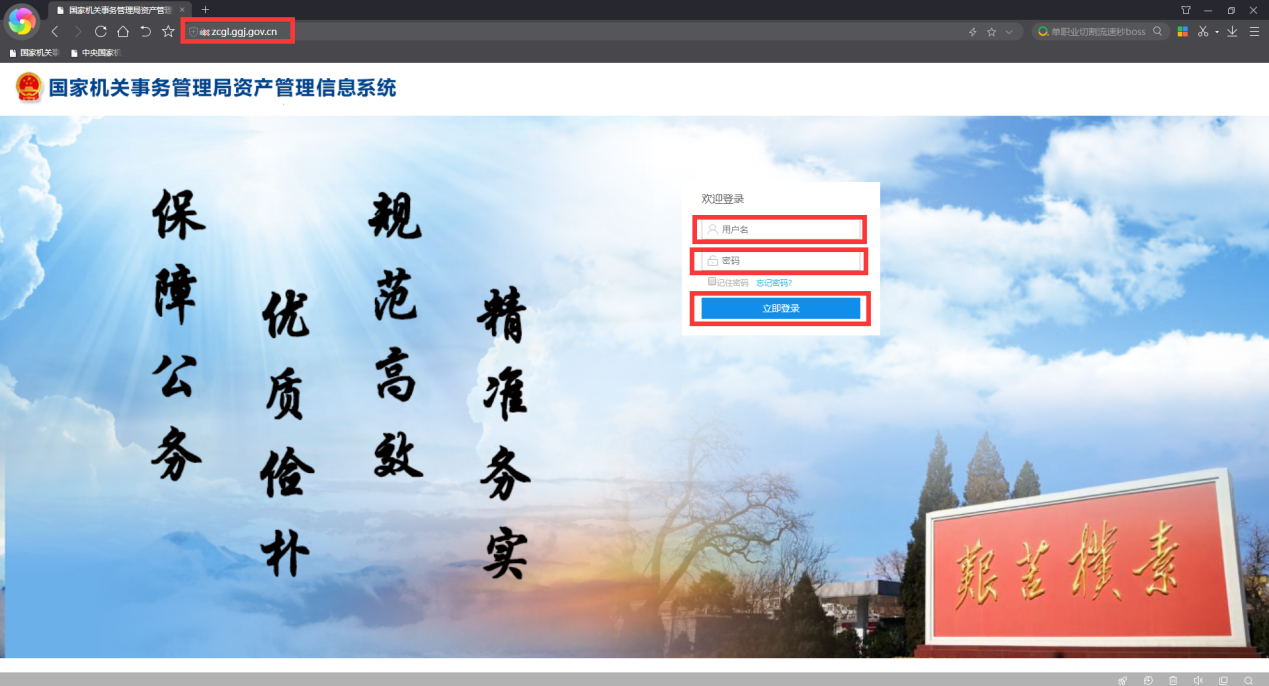 图1.1下属单位信息维护登入系统后，点击系统左上角，在弹出的菜单树中依次点选【系统管理设置】---【单位信息管理】菜单，进入单位信息管理页面。如图1.2-1：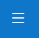 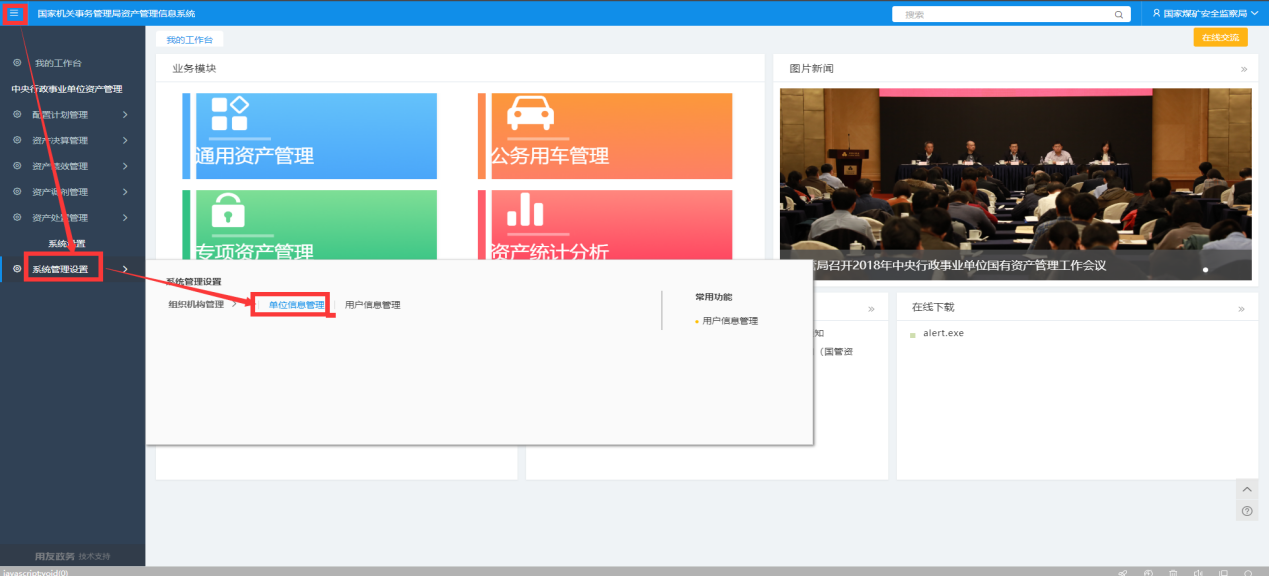 图1.2-1在单位信息管理页面可以对现有本部委组织机构信息进行维护，也可新增下级单位。在对原有组织机构信息进行维护时，可以通过点击想要修改的单位单位名称部分，进入单位详细信息界面，修改对应信息后点击‘保存’按钮即可。如图1.2-2和图1.2-3：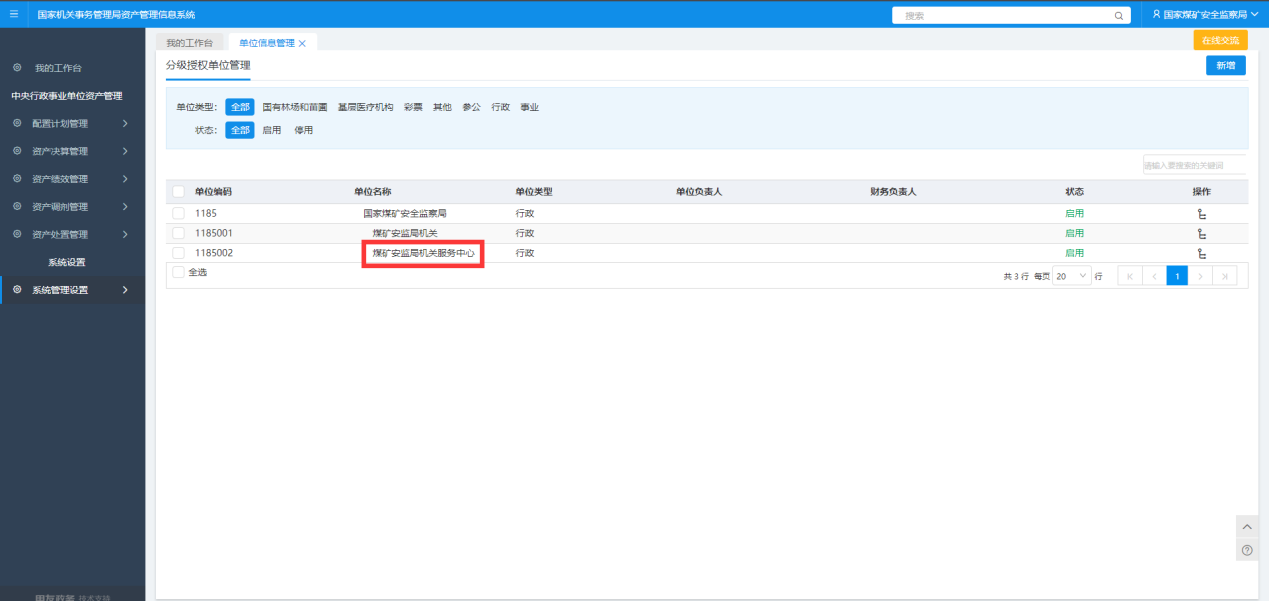 图1.2-2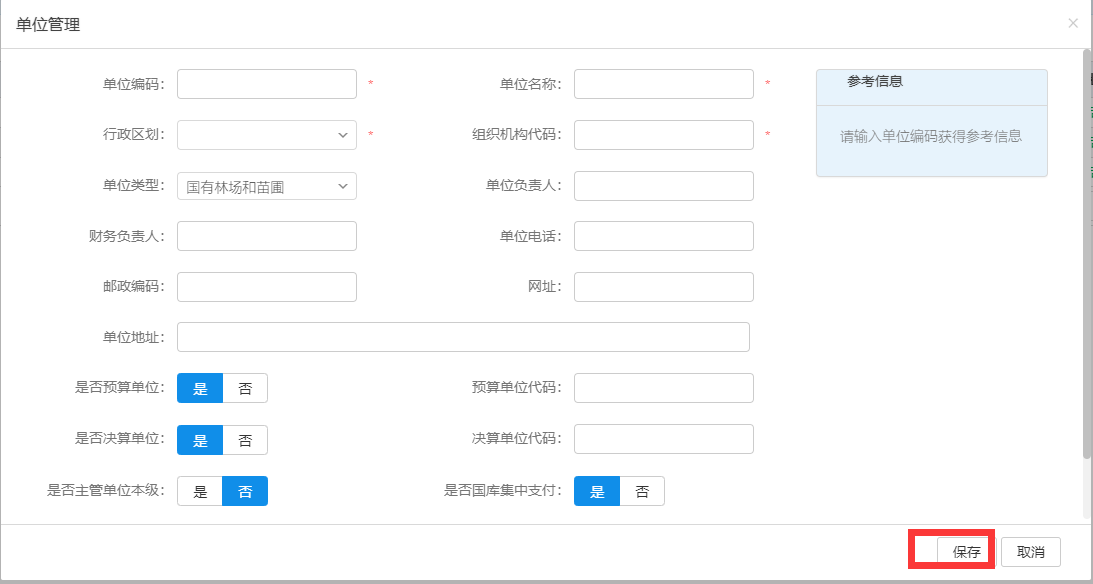 图1.2-3当需要增加下级单位信息时，根据新增的单位级次，选择该单位的上级节点处，点击右侧操作栏内的‘新增下级’按钮，在弹出的详细信息内填写相应信息后，点击‘保存’按钮即可。如图1.2-4和图1.2-5：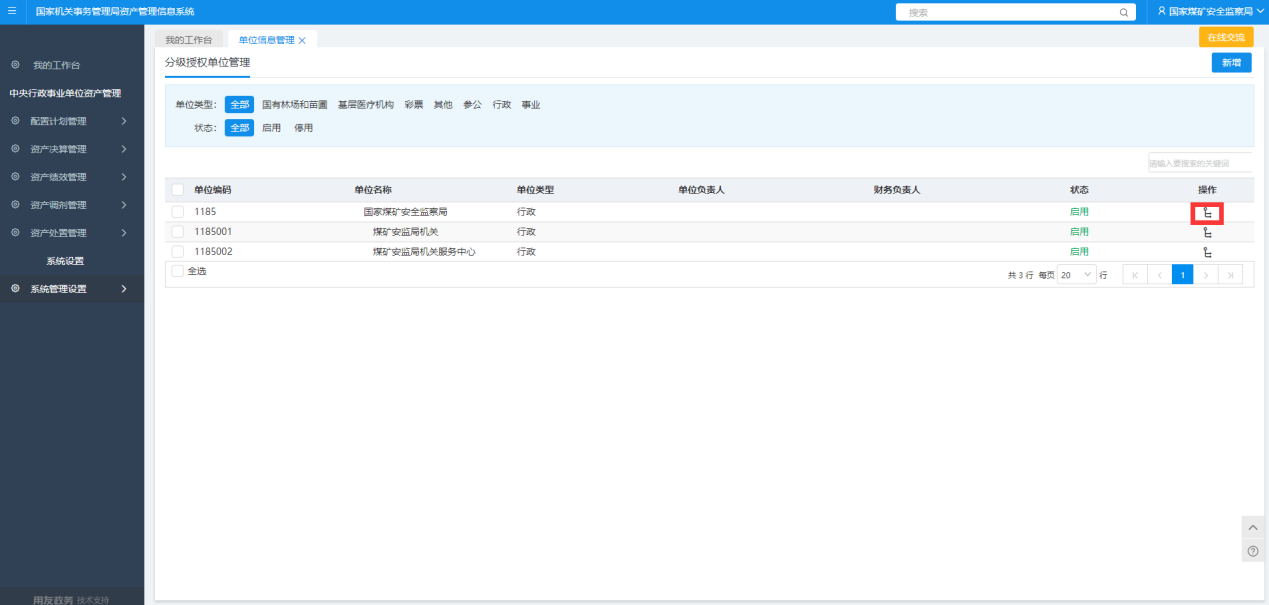 图1.2-4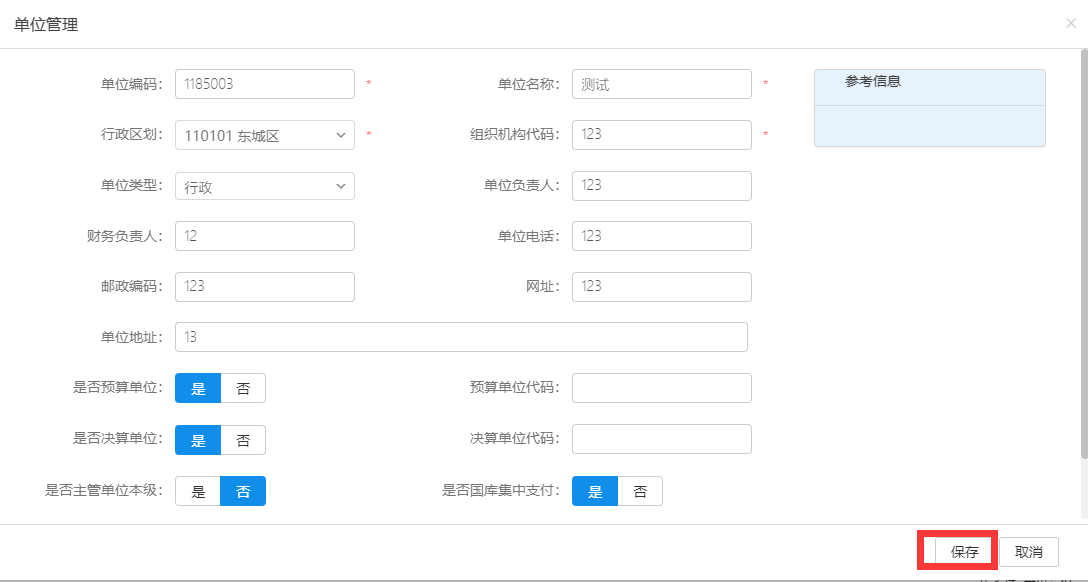 图1.2-5用户信息维护新增的单位，系统会自动添加相应的该单位用户，账号与该单位编码相同，密码初始为1，可以由该单位操作人员登陆系统后进行密码修改。当需要修改现有的用户信息时，需要主管单位用户登陆系统后，点击系统左上角，在弹出的菜单树中依次点选【系统管理设置】---【用户信息管理】菜单，进入单位信息管理页面。如图1.3-1：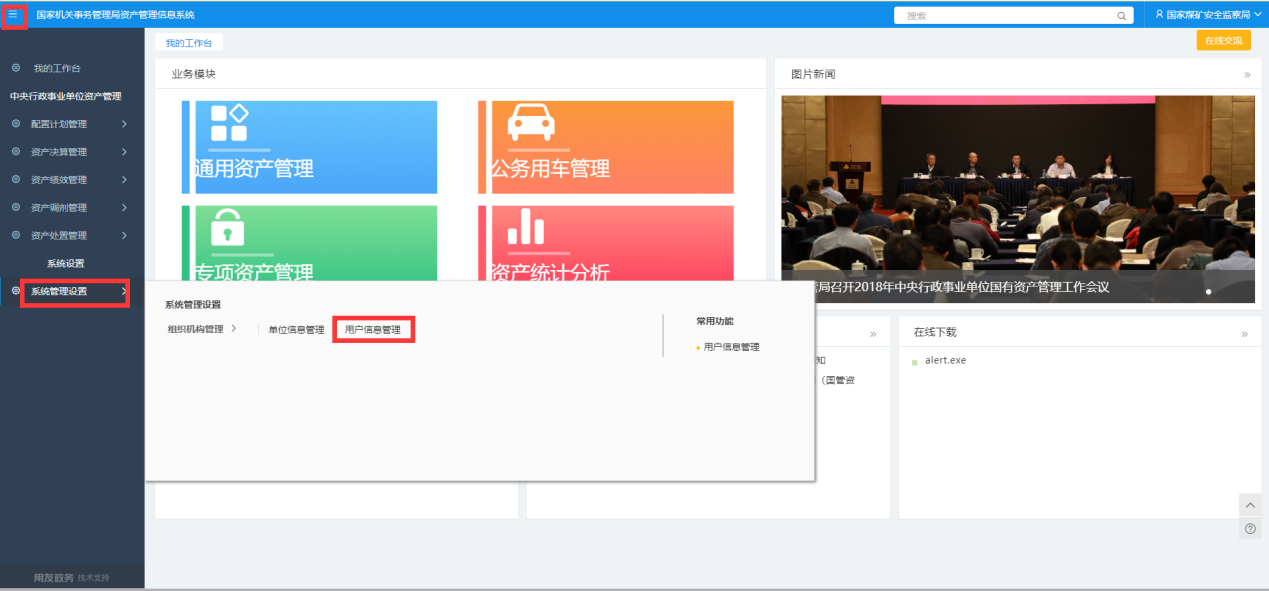 图1.3-1在用户信息管理页面，选择需要调整的单位用户，勾选后点击上方‘修改’按钮，在弹出的详细信息页面根据实际情况调整基本信息，之后点击‘确定’按钮即可。如图1.3-2和图1.3-3：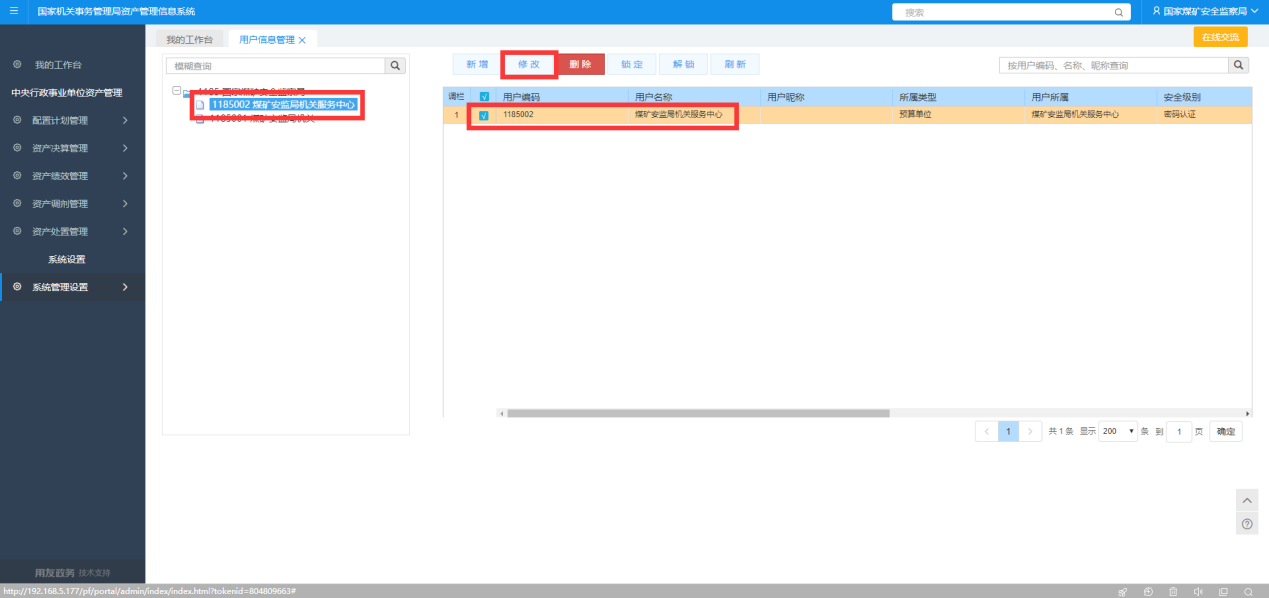 图1.3-2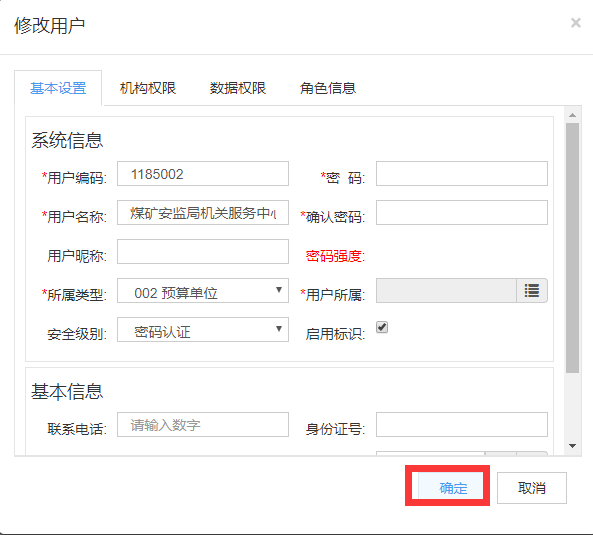 图1.3-3基层单位填报操作配置计划申请填写填报页面登入基层单位操作人员登入系统后，点击系统左上角，在弹出的菜单树中依次点选【资产决算管理】---【2019年国有资产决算报表填报】菜单，进入2019年资产决算填报页面。如图2.1.1：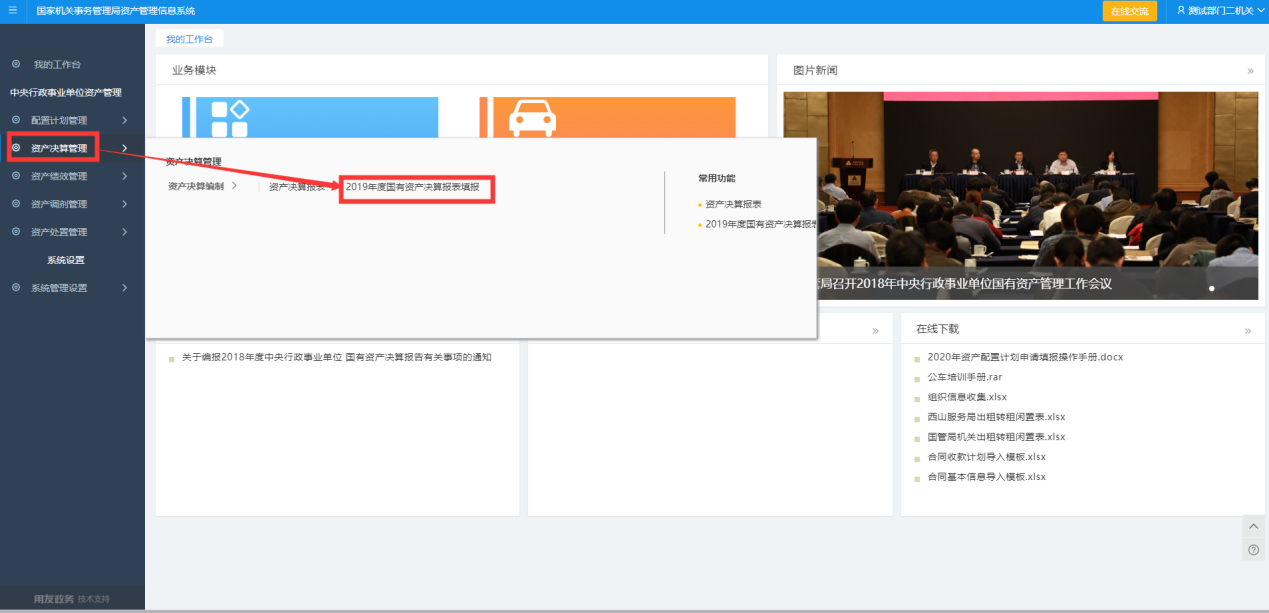 图2.1.1填报页面填写进入填报页面后，首先填写【封面】表，其中‘单位名称’系统会根据登陆的单位自动取出，其余字段需要自行进行选择或填写，完成后点击上方‘保存’按钮。如图：2.1.2-1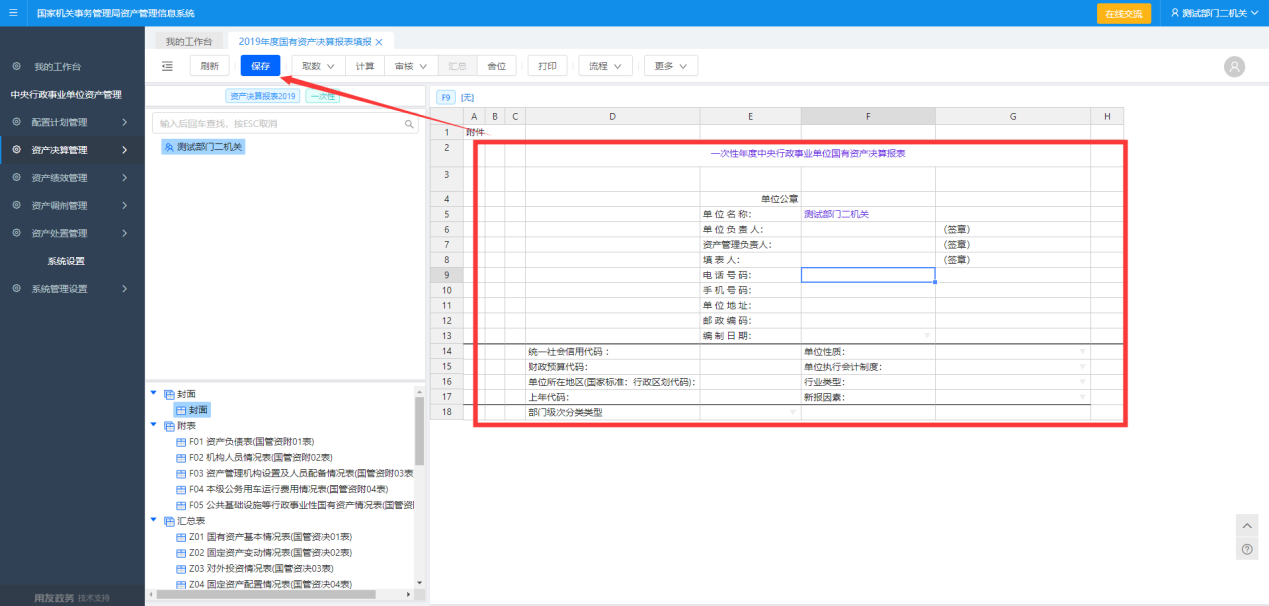 图2.1.2-1如填完后未点击‘保存’按钮，直接在左下方选择其他表格，系统会弹出如下提示：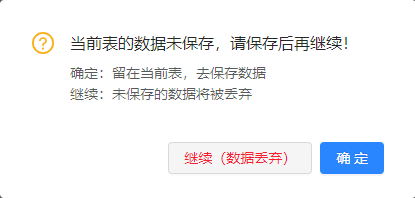 正确保存【封面】数据后，点击左下方表格列表，点选“附表”节点下的【F01 资产负债表（国管资决01表）】，进入资产负债表内容填写表格，按实际情况填写表格后点击上方‘保存’按钮。如下图2.1.2-2：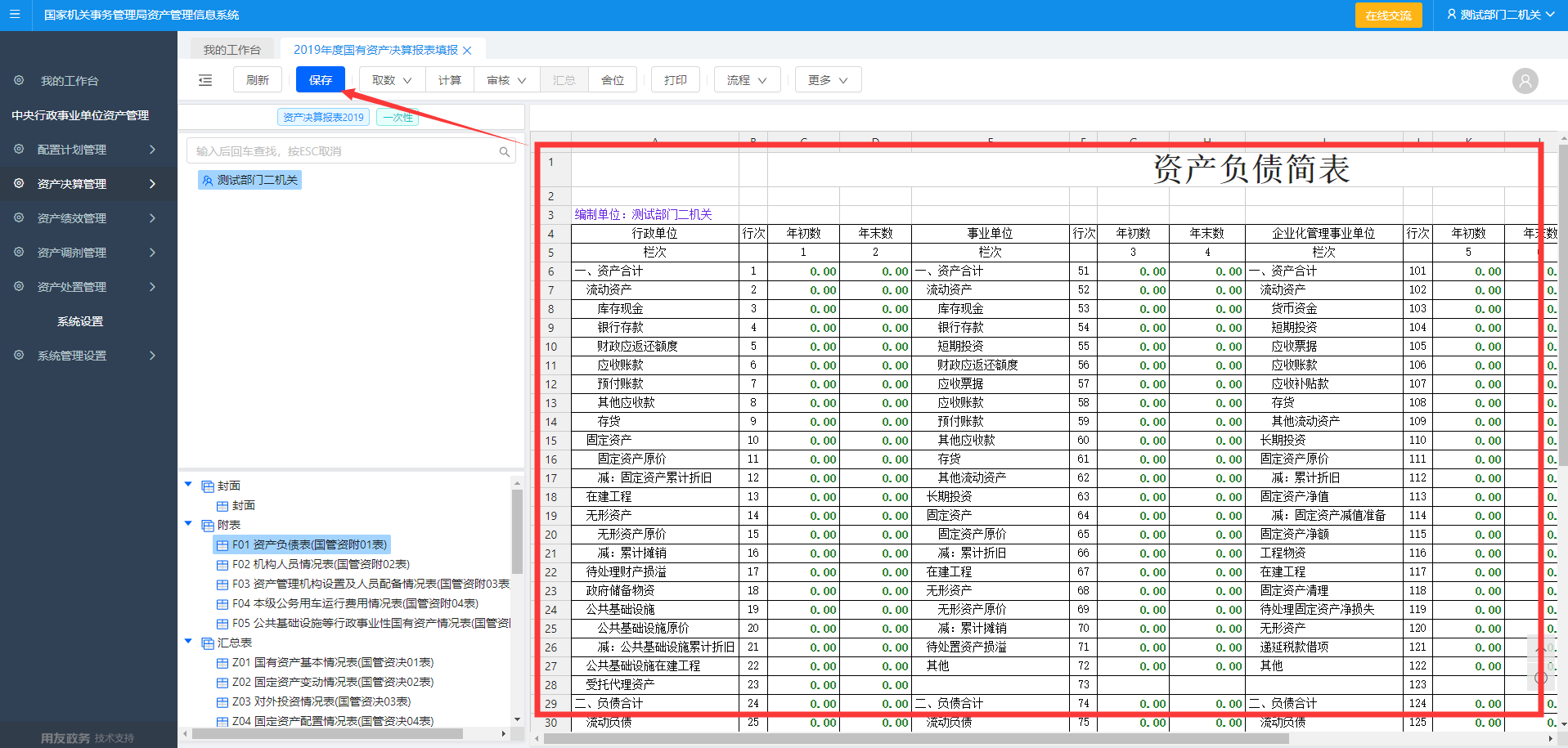 图2.1.2-2正确保存【F01 资产负债表（国管资决01表）】数据后，点击左下方表格列表，点选“附表”节点下的其余表格分别进行填写并保存，完成有决算附表的填报工作。数据的导出及导入填报明细表数据时，由于数据量较大，可以通过excel导入的方式进行填写。点击上方‘更多’菜单树下的‘导出’按钮，根据自身需要导出单个表或者所有表，以此导出的excel作为填写模板进行填写。如图2.1.3-1和2.1.3-2：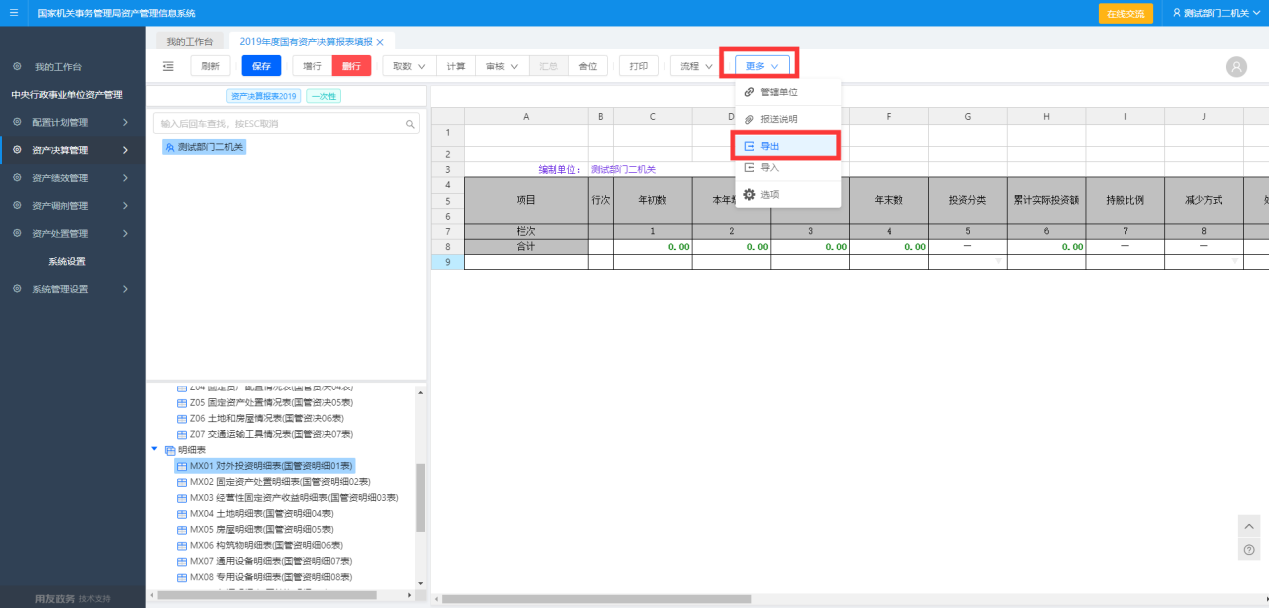 图2.1.3-1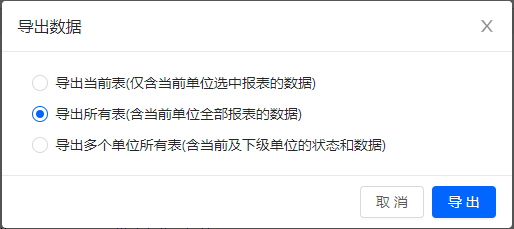 图2.1.3-2在excel模板中填写完成之后，点击页面上方‘更多’菜单树下‘导入’按钮，在弹出的框内，可以通过点击‘高级选项’，根据实际填写的模板选择单张货多张报表进行导入。如图：2.1.3-3和2.1.3-4：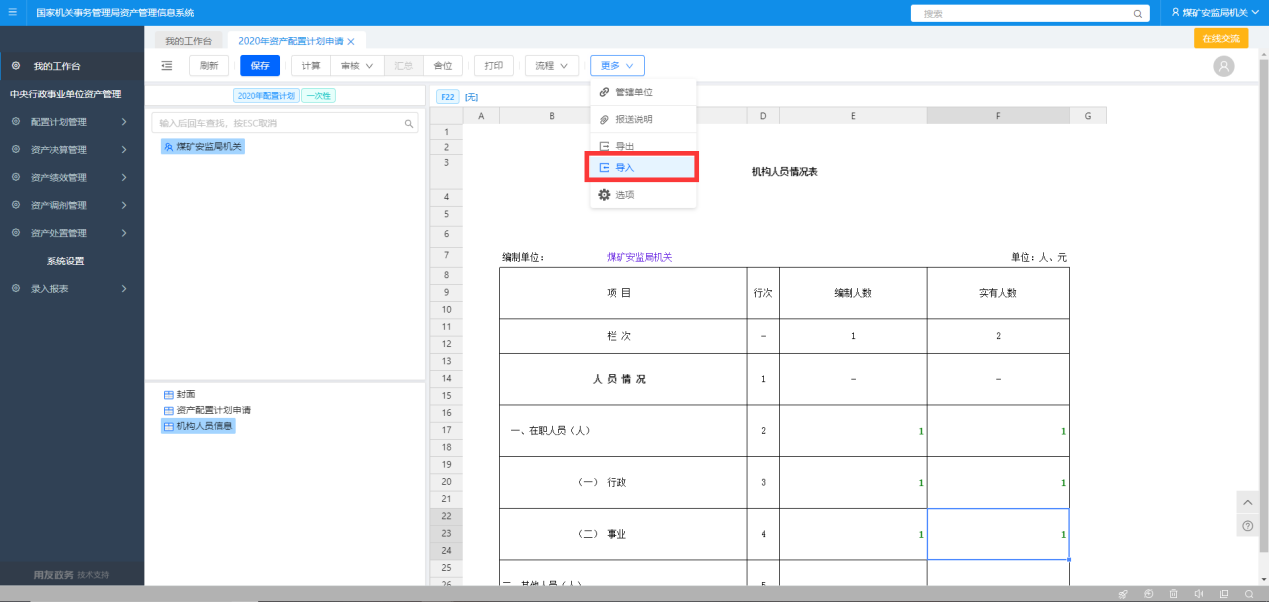 图2.1.3-3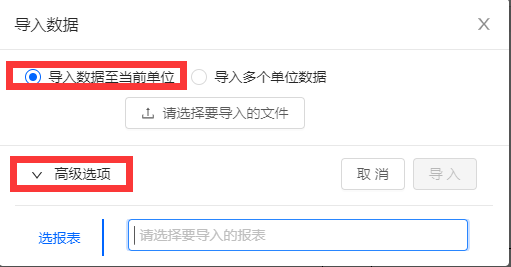 图2.1.3-4当数据量过大时，系统导入需要等待一定时间，导入完成后，系统会弹出保存成功的提示信息。*在导入【MX02 固定资产处置明细表(国管资明细02表】时，如果数据中存在资产类别名称为‘其他客车’的数据，需要手工在系统中将实际应属于专用设备类的“其他客车”类别调整至通用设备类的“其他客车”数据上报基层操作人员完成数据填写并保存后，点击上方‘审核’菜单树下的‘全表审核’按钮，对数据的逻辑进行初步审核，审核完成后，右上方会弹出审核结果提示。如图2.1.4-1和2.1.4-2：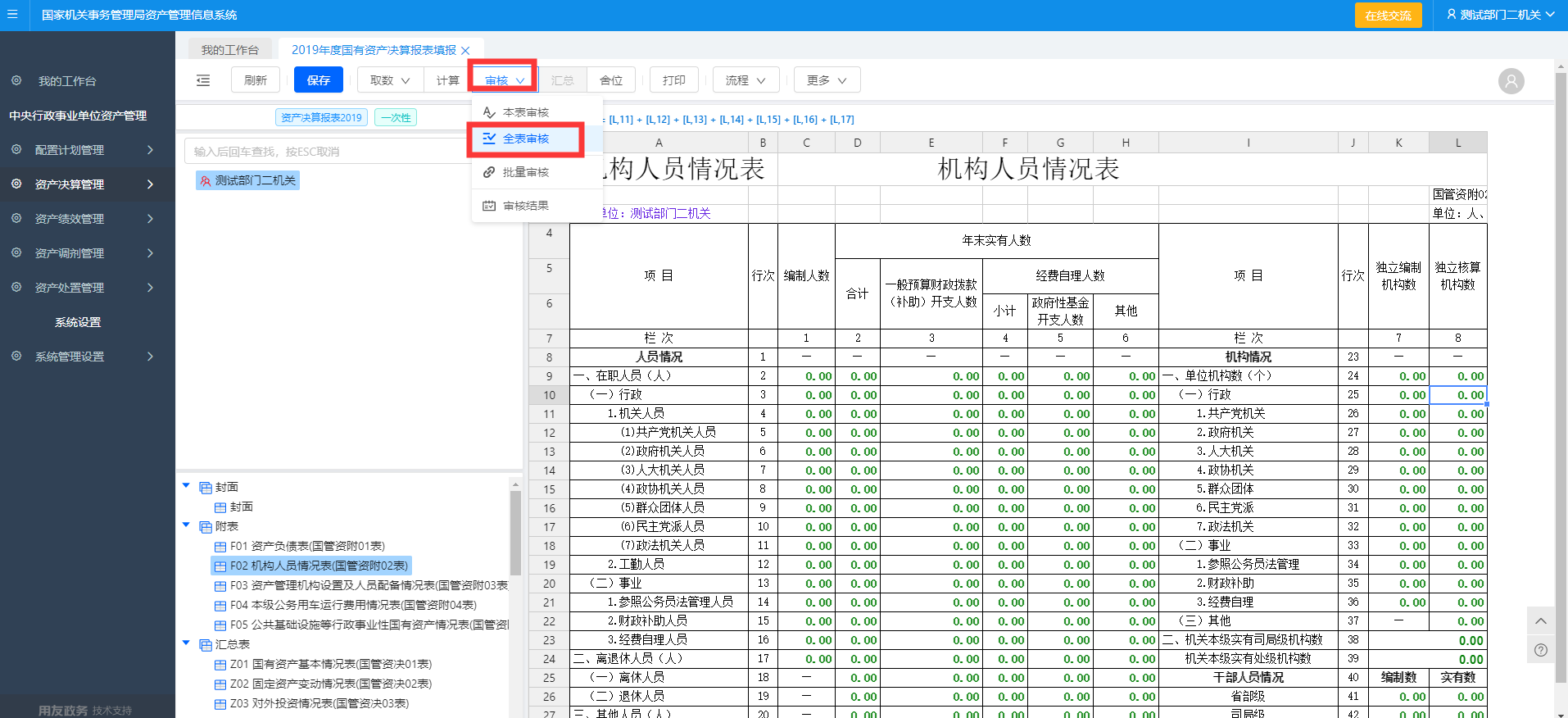 图2.1.4-1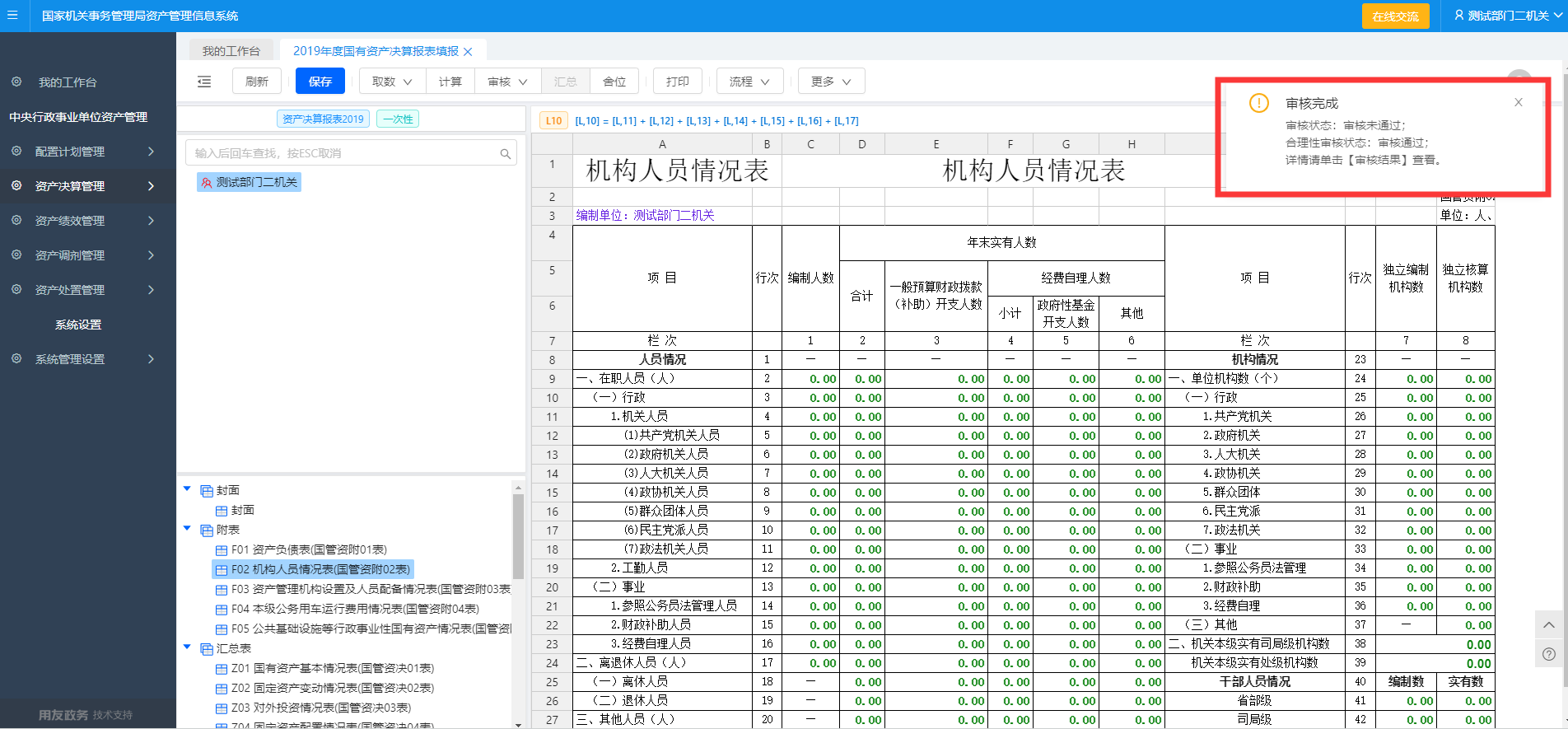 图2.1.4-2当审核未通过时，点击上方‘审核’菜单树下的‘审核结果’按钮，在弹出的结果框内，点开报表名称的下拉框，可以分别查看各表中是否存有未通过审核的公式信息，点选其中标红的报表，查看改表详细未通过审核的公式。如图2.1.4-3、图2.1.4-4及图2.1.4-5：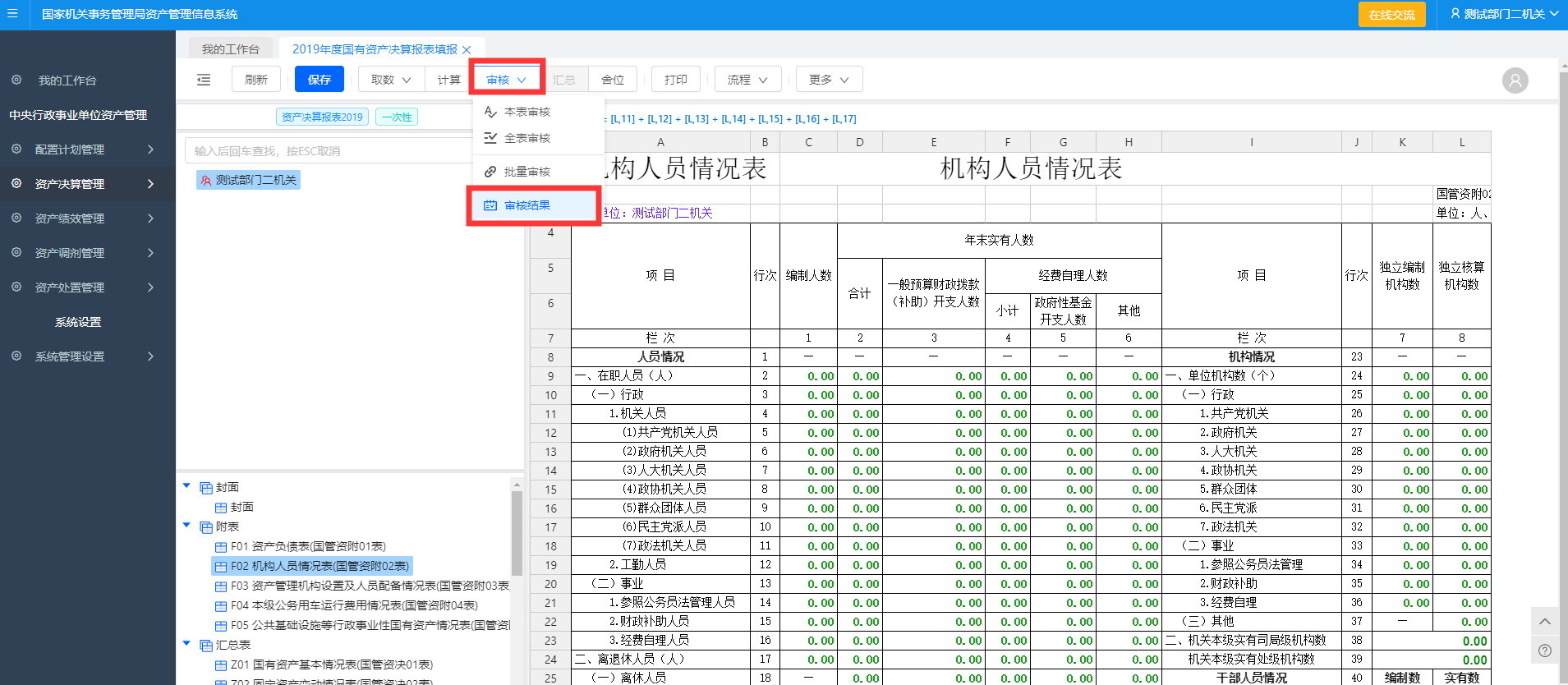 图2.1.4-3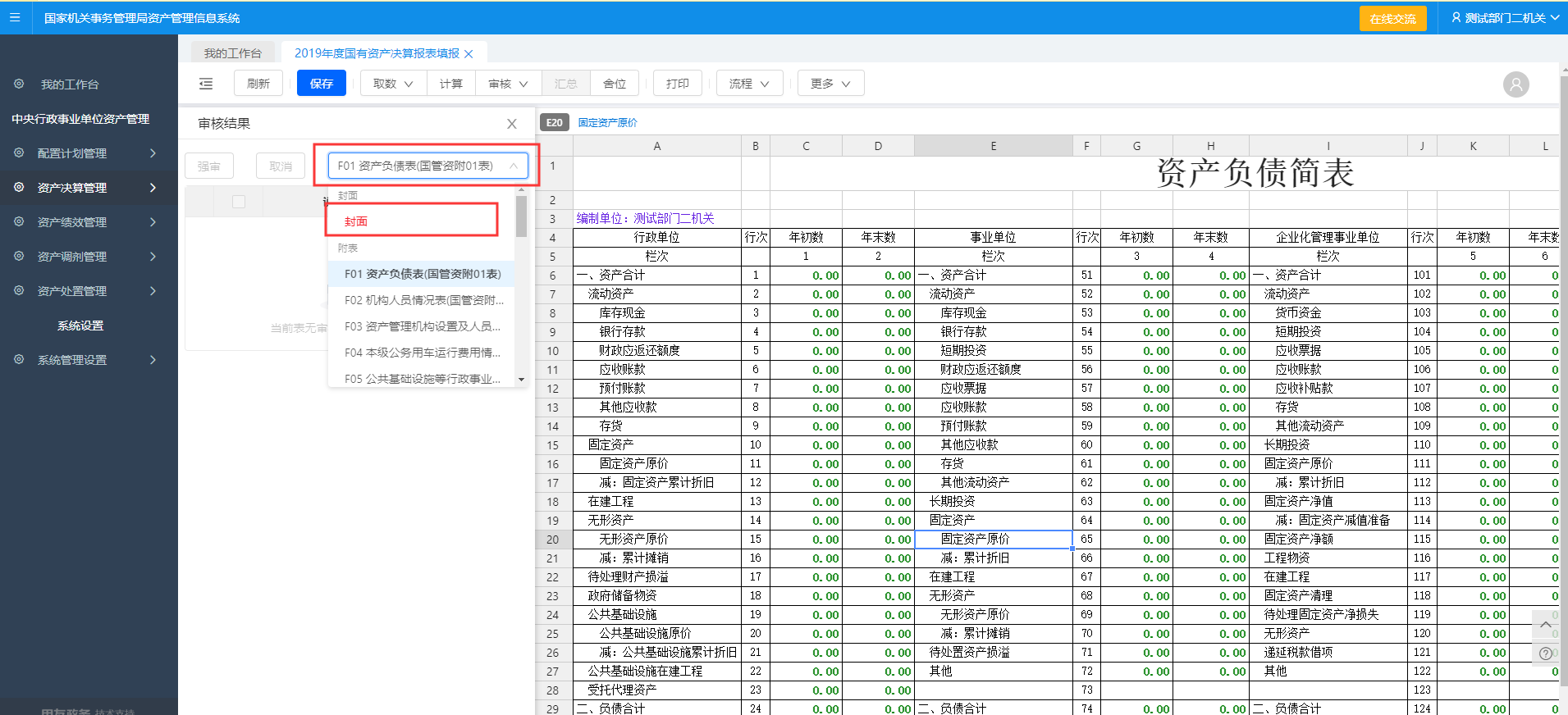 图2.1.4-4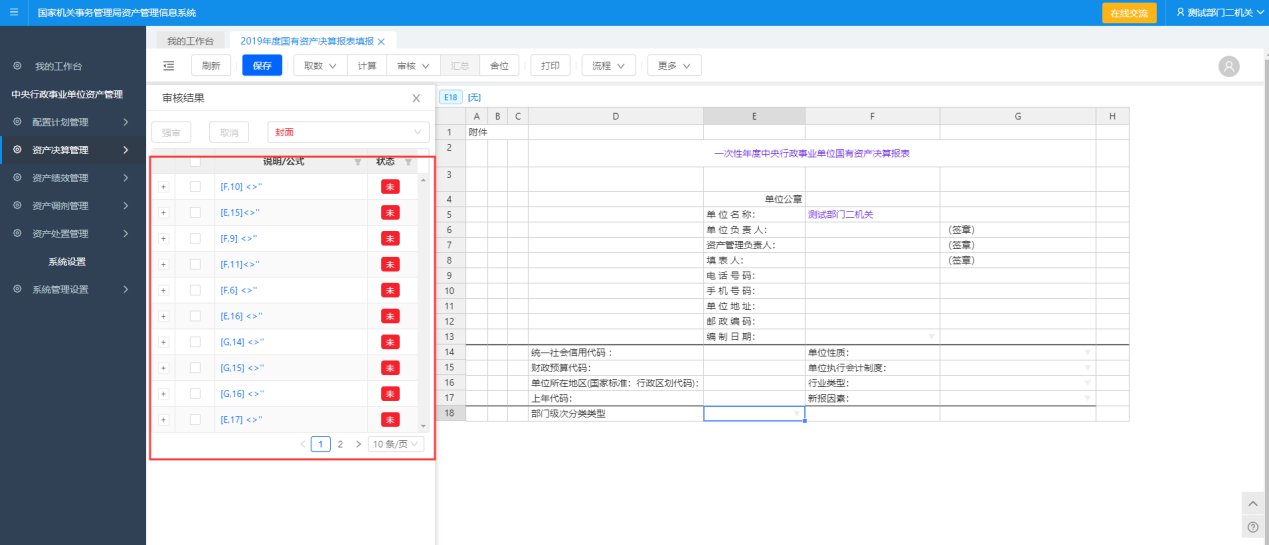 图2.1.4-5根据审核结果中的信息，对附表及明细表填写的内容进行调整，调整完成后重复以上操作进行审核。如果部分公式因实际情况确实存在无法审核通过的情况，可以在查询审核结果栏中，勾选这些公式后点击上方“强审”按钮，将该公式强制通过。如图2.1.4-6：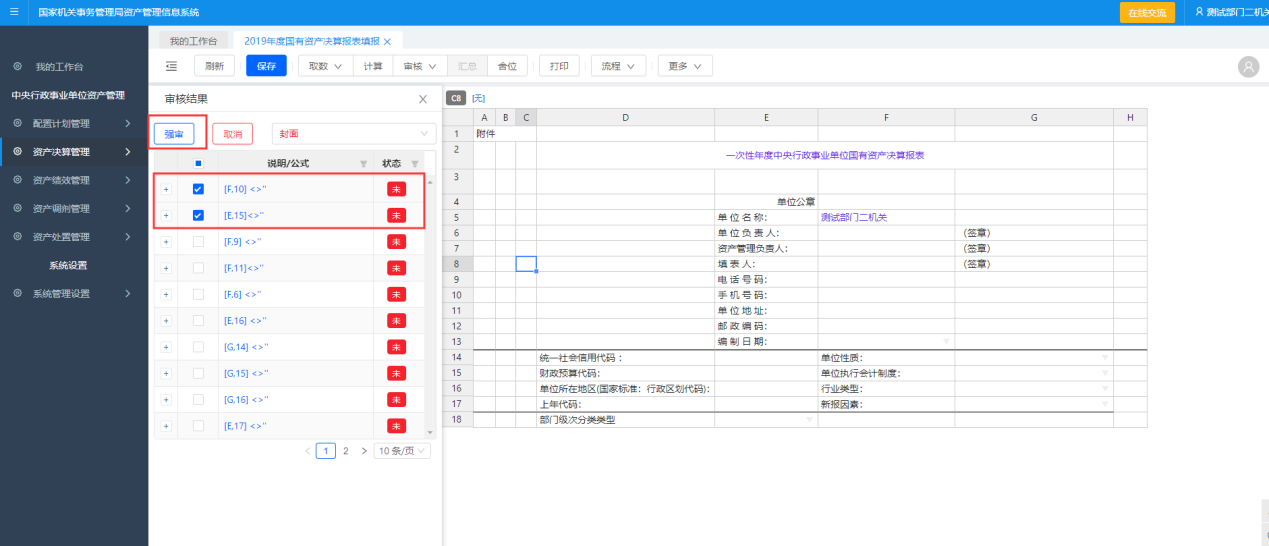 图2.1.4-6对报表数据审核完成后（部分公式完成强审操作），点击上方‘更多’菜单树下的‘报送说明’按钮，在弹出的对话框内点击“新增”上传本年度决算表报说明电子版文档。如图2.1.4-7及图2.1.4-8：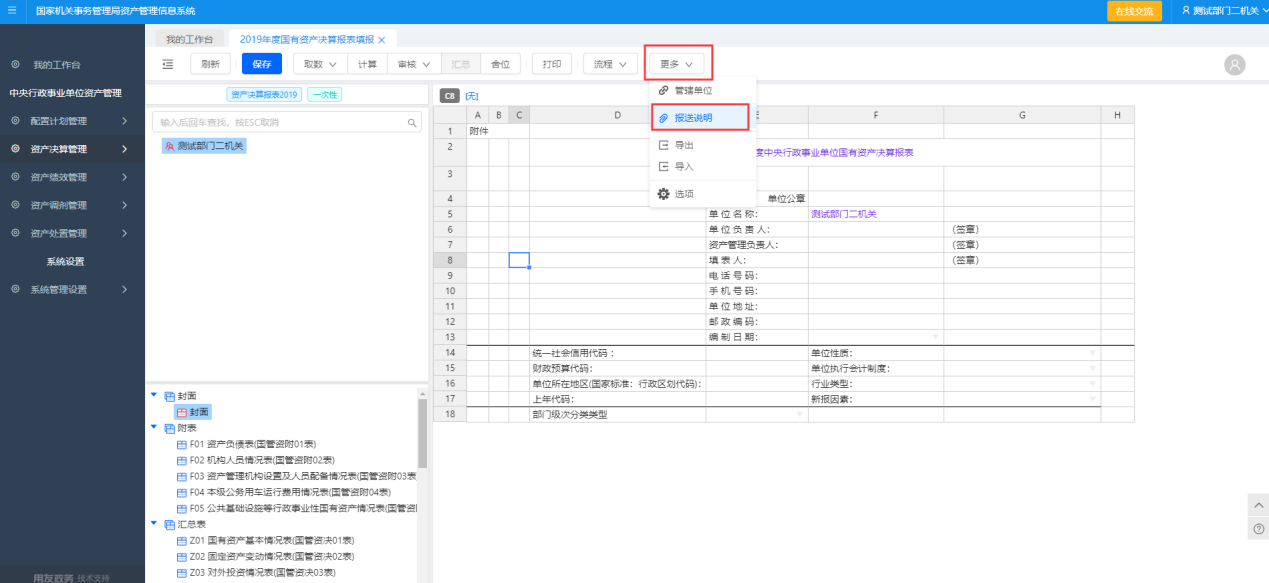 图2.1.4-7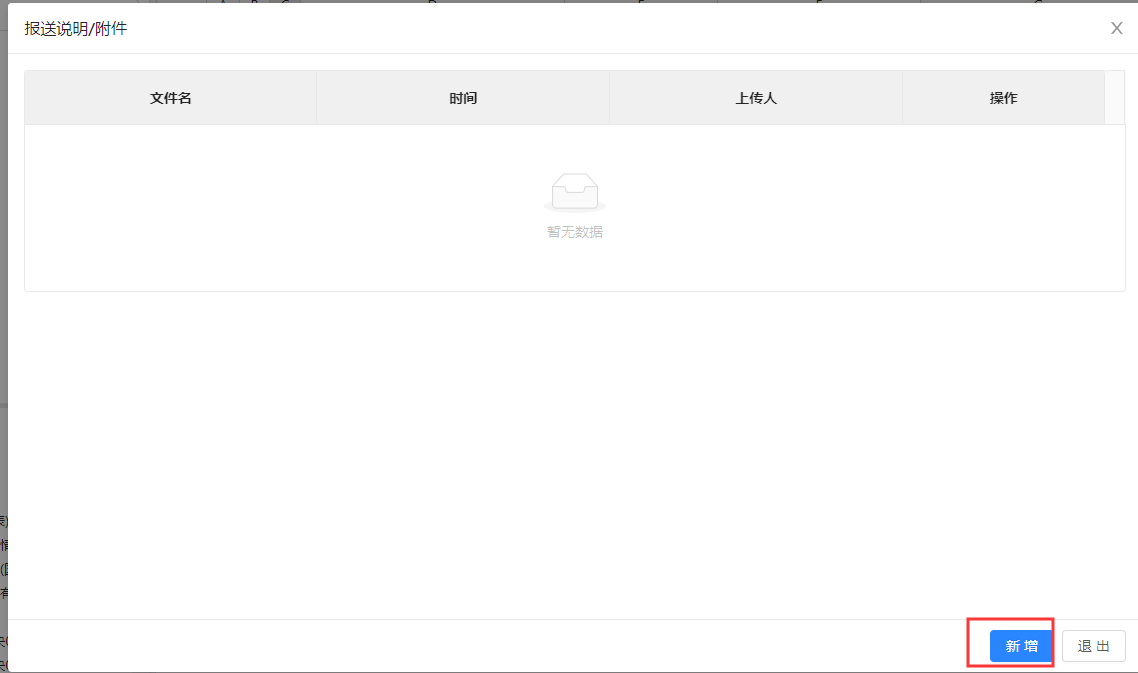 图2.1.4-8以上操作全部完成后，点击上方“流程”菜单树下的‘报送’按钮，将本单位的决算数据进行上报，完成本年决算数据填报工作。如图2.1.4-9：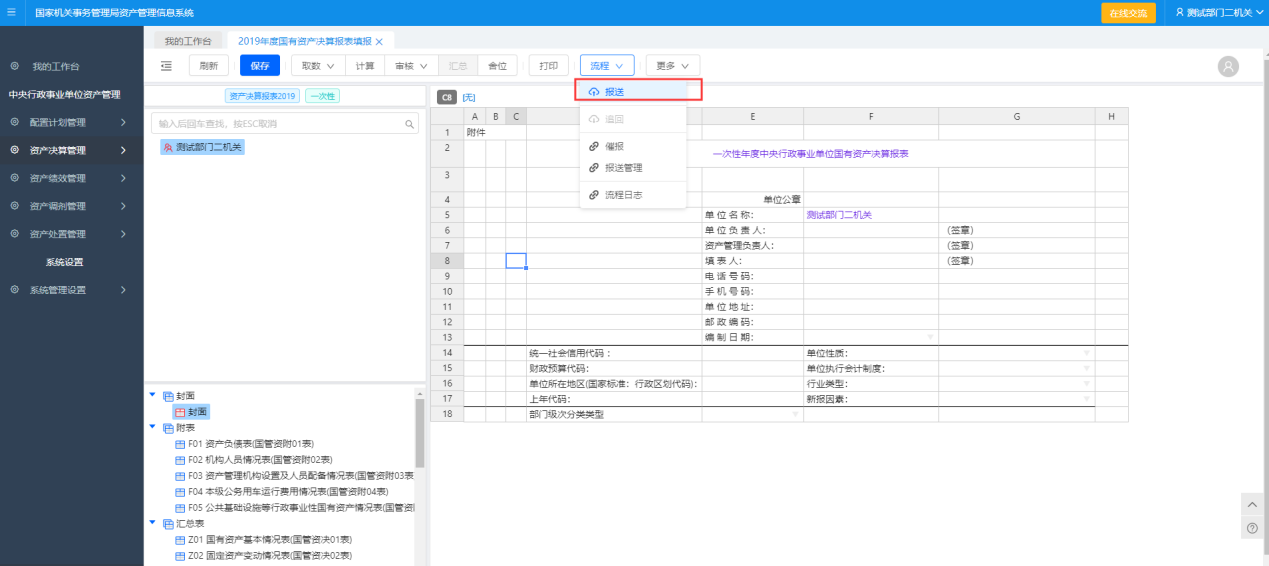 图2.1.4-9填报数据打印生成打印模板需要对数据进行打印时，可以点击上方‘打印’按钮，在弹出框内可以根据自身情况选择‘本表打印’、‘全表打印’或者‘选表打印’三种方式。在选择好指定打印模式后，点击弹出框下部的‘打印设置’，选择合适的‘纸张大小’，‘纸张方向’选择为‘横向’，之后点击框体内的‘打印’以此形式生成PDF类型的打印模板文件。如图2.2.1: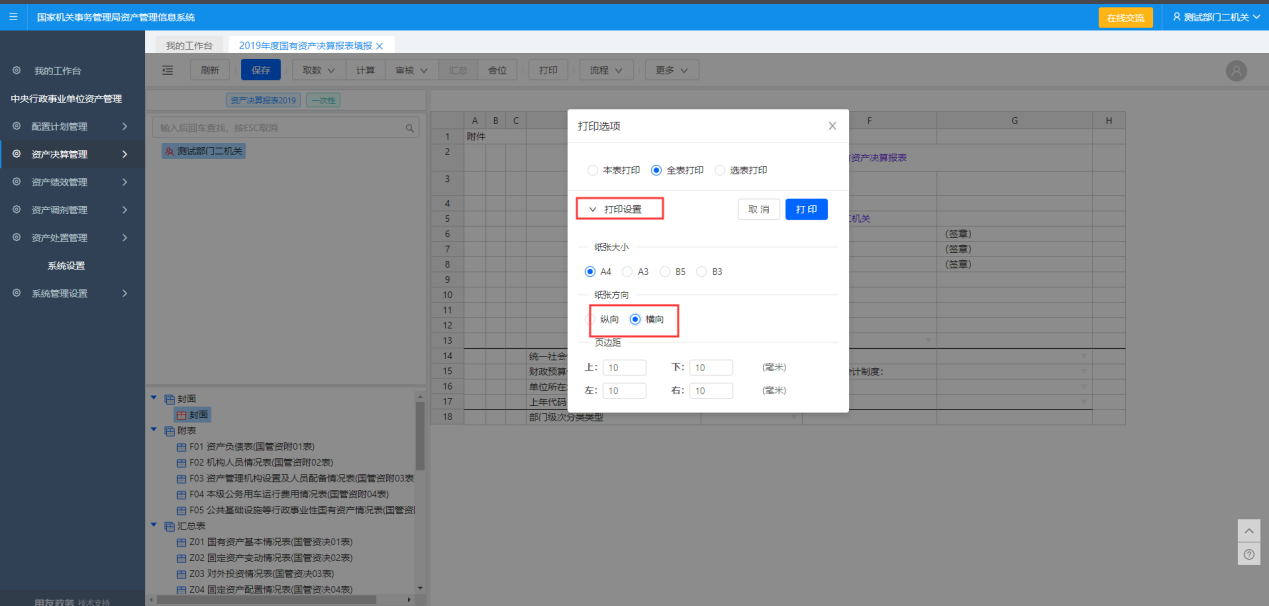 图2.2.1打印数据在生成了PDF打印模板文件后，可以在弹出的PDF预览页面，点击右上角‘打印’按钮，在左侧弹出的打印设置框内，根据实际情况选择‘打印机’和‘页码’，将‘彩色’一栏的内容设置为‘黑白色’，‘纸张尺寸’一栏设置为‘A4’，‘缩放’一栏设置中勾选‘适合页面大小’。之后点击‘打印’按钮，进行最终打印。如图2.2.2-1和2.2.2-2：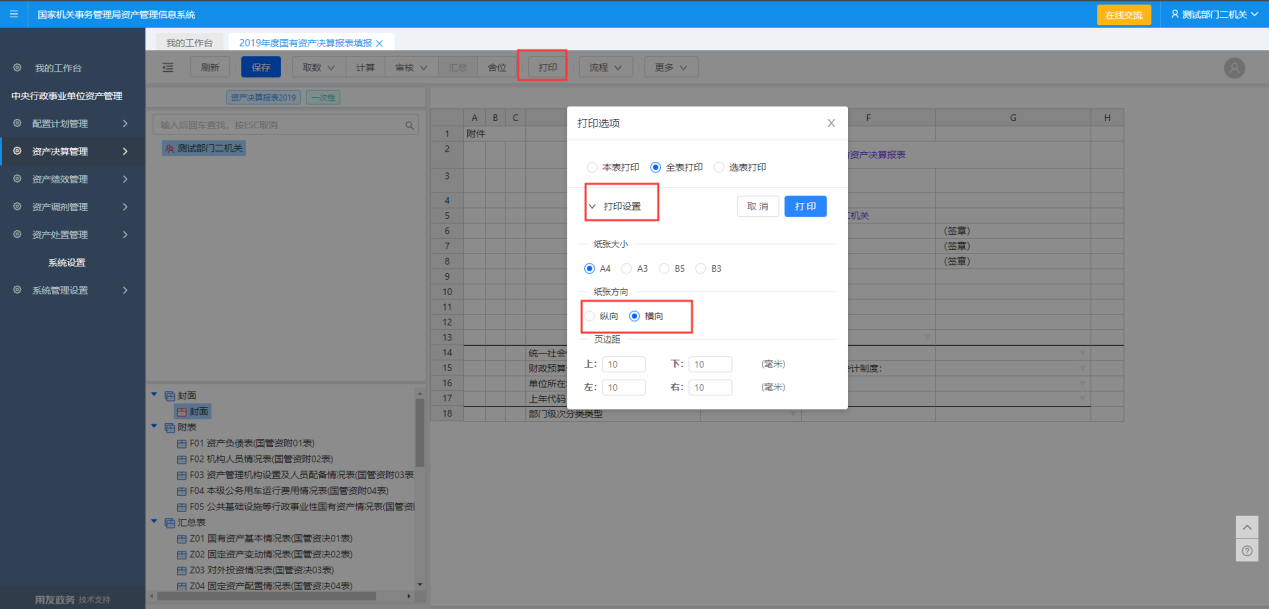 图2.2.2-1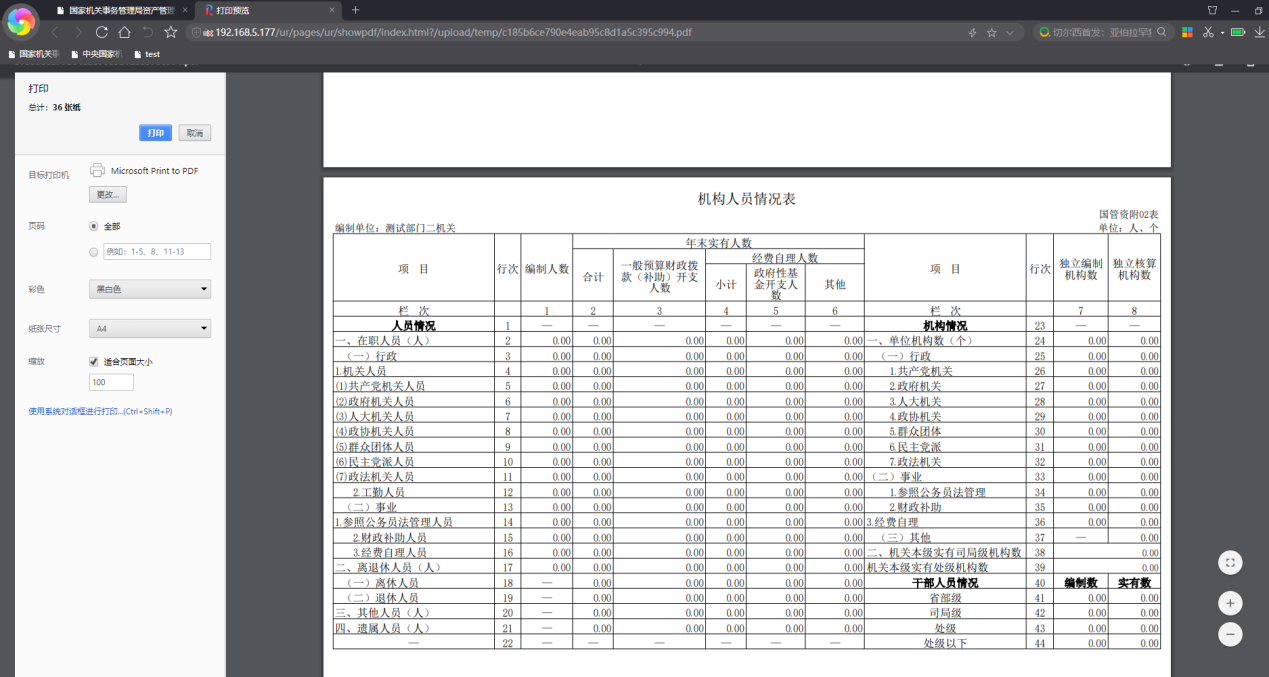 图2.2.2-2主管部门报审操作部门数据汇总在基层单位完成数据填写并上报后，主管单位操作人员登入系统后，点击系统左上角，在弹出的菜单树中依次点选【资产决算管理】---【2019年国有资产决算报表填报】菜单，进入2019年度国有资产决算报表填报页面。如图3.1.1-1：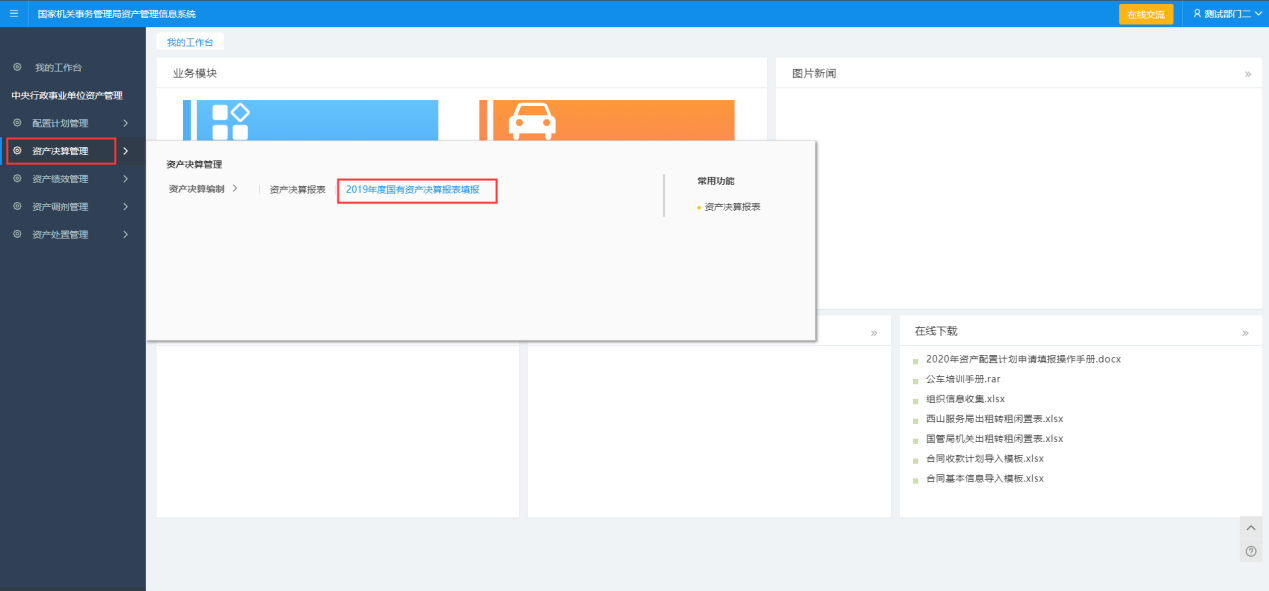 图3.1.1-1主管部门在配置计划申请页面，可以根据左方组织机构树查看下级单位的填报情况，如图3.1.1-2：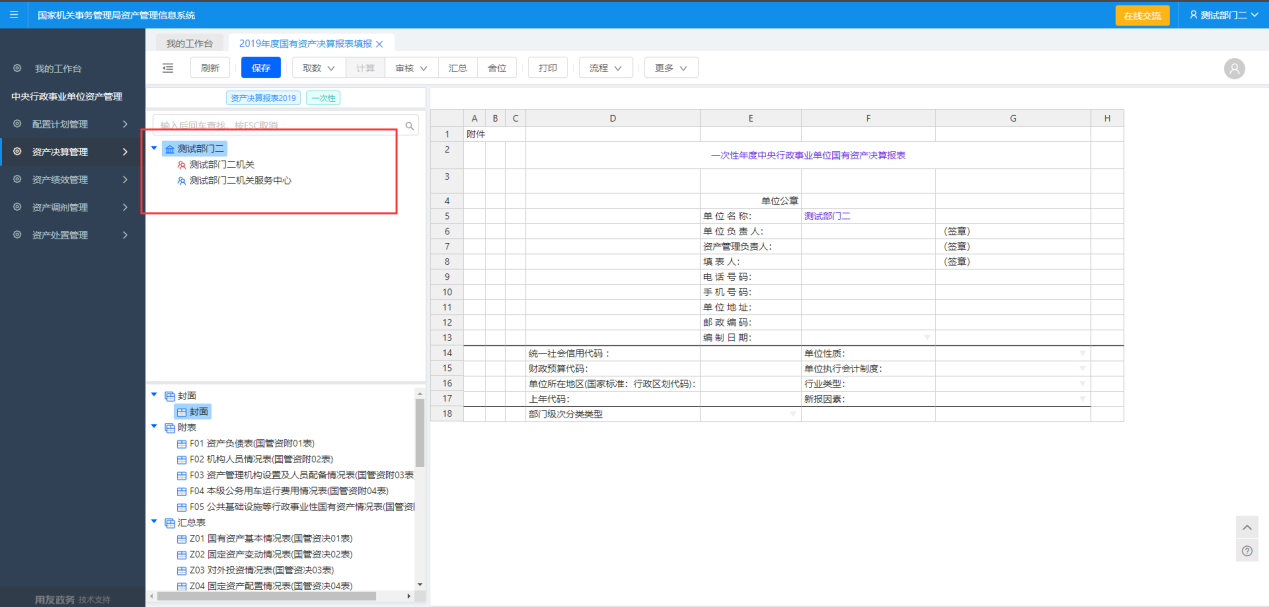 图3.1.1-2点击上方‘汇总’按钮，在弹出框内根据实际需要选择汇总方式后，点击框内‘汇总’按钮，生成主管单位的汇总数据。如图3.1.1-3：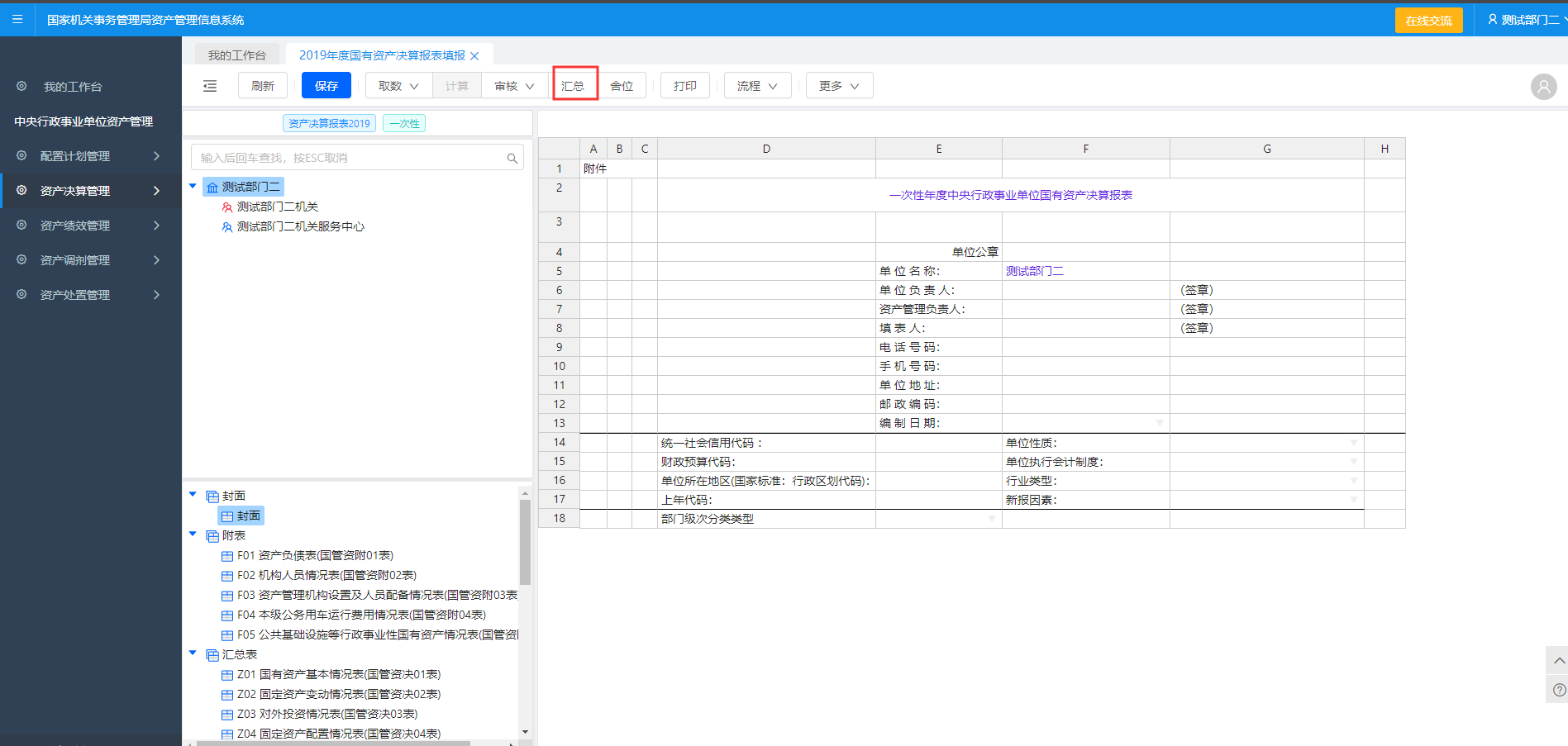 图3.1.1-3基层单位数据审核对于已上报的基层单位数据，在数据审核不通过时，可以点击上方‘流程’菜单树下‘退回’按钮，将已上报的数据退回原基层单位进行修改。如图3.1.2-1：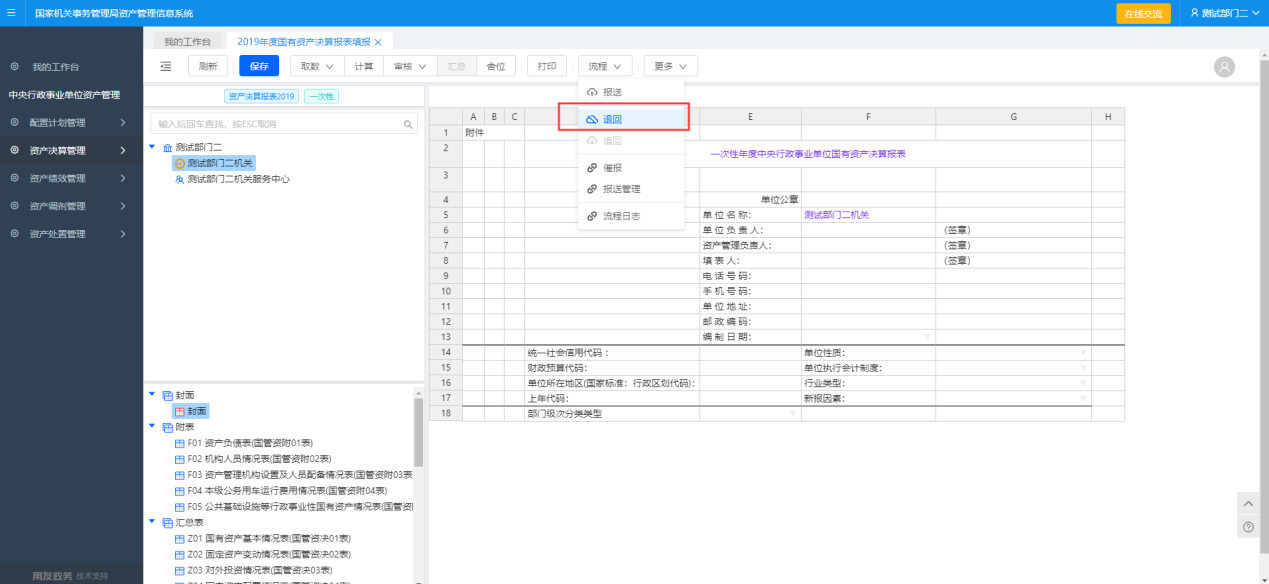 图3.1.2-1当所有下级单位数据均已经填报并通过审核后，可以在汇总单位树位置处，点击上方‘流程’菜单树下的‘报送’按钮，将本部委数据上报至上级单位或国管局，完成本年资产决算填报工作。如图3.1.2-2：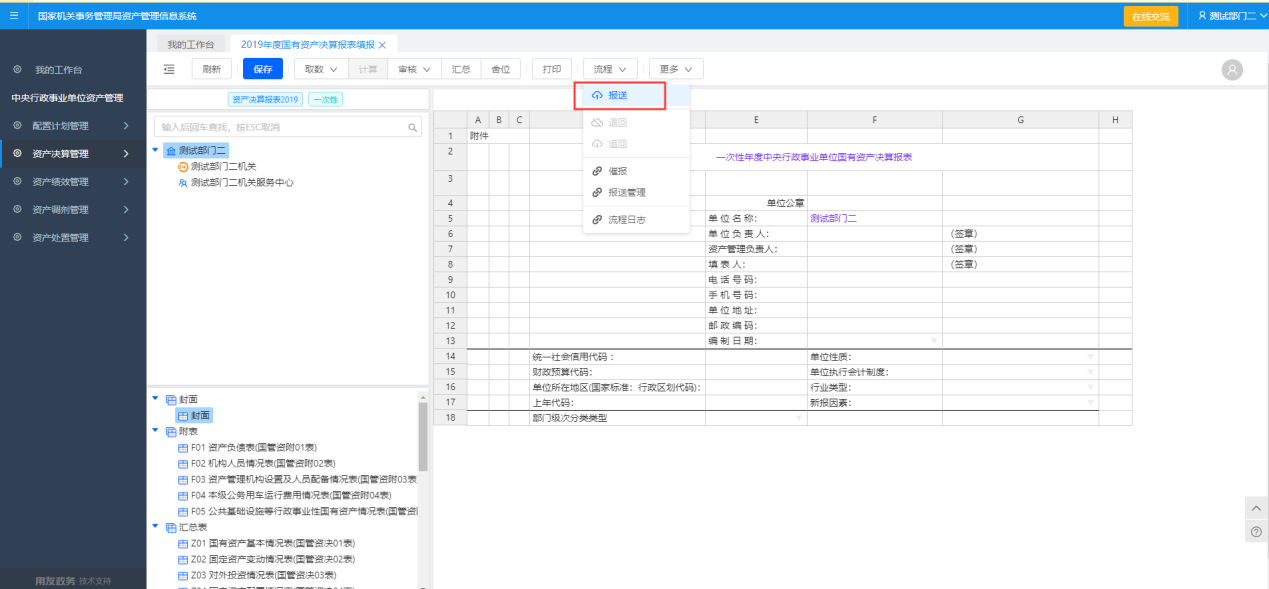 图3.1.2-2数据打印的方式见本手册‘2.2 填报数据打印’部分内容。系统技术支持人员信息：姓名电话座机微信邵彬18810189923010-5560429418647221500胡汉彪15764509206010-5560429415764509206